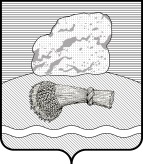 РОССИЙСКАЯ ФЕДЕРАЦИЯКАЛУЖСКАЯ ОБЛАСТЬДуминичский районАдминистрациясельского поселения «Село Маклаки»ПОСТАНОВЛЕНИЕ«16» августа 2021г.                                                                                 № 4747744В соответствии с Федеральным законом Российской Федерации от 10.01.2002  № 7-ФЗ «Об охране окружающей среды», Федеральным законом Российской Федерации от 06.10.2003 № 131-ФЗ «Об общих принципах организации местного самоуправления в Российской Федерации», руководствуясь Уставом сельского поселения «Село Маклаки», ПОСТАНОВЛЯЮ:1. Утвердить прилагаемый План мероприятий (дорожная карта) по борьбе с борщевиком Сосновского на территории сельского поселения «Село Маклаки»  на 2022-2026 годы (приложение  1).2.Утвердить рекомендации по выполнению Плана мероприятий (дорожной карты) по борьбе с борщевиком Сосновского на территории сельского поселения «Село Маклаки»  на 2022-2026 годы (приложение  2).3. Настоящее  Постановление вступает в силу с даты его  обнародования и полежит размещению на официальном сайте органов местного самоуправления сельского поселения «Село Маклаки» http://maklaki.ru4. Контроль за исполнением настоящего постановления оставляю за собой.Глава  администрацииСП «Село Маклаки»:                                                    	 Л.И.КарпунинаПриложение  1 к постановлению    администрации сельского поселения«Село Маклаки»от «16» августа  2021г. № 47План мероприятий (дорожная карта)
по борьбе с борщевиком Сосновского
на территории сельского поселения «Село Маклаки» на  2022-2026 годыРекомендациипо выполнению Плана мероприятий по борьбе с борщевиком Сосновского на территории сельского поселения «Село Маклаки» на  2022-2025 годыДля организации эффективной борьбы с сорным растением – борщевик Сосновского (далее по тексту – борщевик Сосновского) необходим комплексный подход и консолидация сил всех ответственных лиц на территории очагов распространения борщевика Сосновского.Учитывая вегетативные особенности борщевика Сосновского, скашивание убивает сорняк только при многократном повторении (3-5 раз за вегетацию), а точечные или полосовые обработки вновь подвержены засорению при неполном уничтожении очага.Учитывая изложенное, ответственным за проведение мероприятий по борьбе с борщевиком Сосновского рекомендуется:1) провести картирование очагов произрастания борщевика Сосновского на территорииКаждого населенного пункта сельского поселения с указанием ответственных за исполнение мероприятий по борьбе с борщевиком Сосновского, включая органы местного  самоуправления сельского  поселения, организации и пользователей земель с нанесением данных сведений на картографический материал;2) разработать и утвердить на территории сельского поселения «Село Маклаки»  план по борьбе с борщевиком Сосновского на 2022-2025 годы с учетом ограничения применения химических средств борьбы в водоохранных и природоохранных зонах. Особое внимание обратить на места общего пользования, социальные и образовательные объекты;3) для борьбы с борщевиком Сосновского на территориях, где не запрещено применение гербицидов, эффективно применять химический метод. Сроки проведенияхимической обработки - фаза массового отрастания (конец мая - начало июня);4) при проведении мероприятий по борьбе с борщевиком Сосновского обеспечитьсоблюдение техники безопасности;5) выполнение мероприятий по борьбе с борщевиком Сосновского оформлятьактом сдачи-приемки выполненных работ по уничтожению борщевика Сосновского. форме согласно приложению № 3 к настоящему постановлению;6)при наличии крупных очагов произрастания борщевика Сосновского, расположенных на территории сельского поселения (земли населенных пунктов, земли сельскохозяйственного назначения, полосы отвода дорог), создать межведомственную комиссию, в состав которой включить должностных лиц органов местного самоуправления «Село Маклаки»,организаций и граждан, ответственных за исполнение мероприятий по борьбе с борщевиком Сосновского. На комиссии должны быть приняты решения о сроках и мерах борьбы с борщевиком Сосновского, направленные на полное его уничтожение; 
7) предусмотреть в бюджете администрации сельского поселения «Село Маклаки»  средства на выполнение мероприятий по борьбе с борщевиком Сосновского;
8) органам местного самоуправления сельского  поселения обеспечить проведение в каждом населенном пункте собраний (сходов) граждан с вручением памяток об угрозе распространения борщевика Сосновского, о необходимости своевременной  борьбы с ним. Проводить разъяснительную работу с Главами КФХ, руководителями организаций разных форм собственности. Информацию размещать на официальном сайте и информационных щитах в населенном пункте;9)  ответственным лицам обеспечить контроль за выполнением мероприятий по  борьбе с борщевиком Сосновского на подведомственной территории;10) землепользователям и руководителям учреждений и организацией всех форм собственности своевременно и в полном объеме выполнять мероприятия Плана с предоставлением отчета по их проведению в отдел сельского хозяйства и продовольствия администрации муниципального района  «Думиничский район».ФОРМААКТсдачи-приемки выполненных работпо уничтожению борщевика Сосновского
Заказчик: _________________________________________________________________             (наименование юридического лица, органа управления и т.д.)________________________________________________________________________Подрядчик: ________________________________________________________________                       (наименование юридического лица и т.д.)________________________________________________________________________составили  настоящий  акт  о  том,  что  работы  по  уничтожению  борщевикаСосновского _____________________________ методом, выполненные подрядчиком,произведены в полном объеме и качественно.1. Наименование объекта: __________________________________________________                                     (адрес, площадь обработки)2. Основание проведения: __________________________________________________                                     (дата и № договора и т.д.)3. Сроки проведения работ: ________________________________________________4. Сведения о выполненных работах: ________________________________________________________________________________________________________________ (наименование приема, орудия, химического препарата, дозировка, кратность обработки)
Сдал работы _____________________ _________ ____________________________                 (должность заказчика)      (подпись)            (Ф.И.О.)  представителя подрядчика)Принял работы _____________________ _________ _____________________________              (должность заказчика) (подпись)           (Ф.И.О.)___________________________ _________ _____________________________________   (должность заказчика)    (подпись)               (Ф.И.О.)___________________________ _________ _____________________________________   (должность заказчика)    (подпись)               (Ф.И.О.)__________________________________________________________________________
    (в случае принятия работ комиссией - подписи всех членов комиссии)О мероприятиях по борьбе с борщевиком Сосновского на территории сельского поселения «Село Маклаки»№ п/пНаименование мероприятияОбъем работ, гаСроки выполненияОсобенности проведенияОтветственные исполнители1. Проведение обследования территорий, заросших борщевиком Сосновского (инвентаризация)1. Проведение обследования территорий, заросших борщевиком Сосновского (инвентаризация)1. Проведение обследования территорий, заросших борщевиком Сосновского (инвентаризация)1. Проведение обследования территорий, заросших борщевиком Сосновского (инвентаризация)1. Проведение обследования территорий, заросших борщевиком Сосновского (инвентаризация)1. Проведение обследования территорий, заросших борщевиком Сосновского (инвентаризация)1.1.Проведение обследования территорий в границах сельского поселения «Село Маклаки», заросших борщевиком Сосновского (картирование, мониторинг, инвентаризация и/или анализ данных, полученных в результате дистанционного зондирования территории)-Ежегодно, с апреля по октябрь
Составление банка данных, включая картографический материал о площади распространения борщевика Сосновского
Органы местного самоуправления сельского поселения (по согласованию);депутаты Сельской  Думы (по согласованию);1.2.Информирование физических и юридических лиц о необходимых мерах по борьбе с борщевиком Сосновского
-Постоянно, в течение года (ежегодно)
Размещение информации на официальном сайте органов местного самоуправления сельского поселения, hpp://maklaki.ruраспространение наглядной агитации
Органы местного самоуправления сельского поселения (по согласованию);депутаты Сельской  Думы (по согласованию);2. Мероприятия, проводимые в границах населенных пунктов (категория земель - земли населенных пунктов) на территориях общего пользования (земельных участках общего пользования), земельных участках, находящихся в муниципальной собственности, государственной собственности до разграничения2. Мероприятия, проводимые в границах населенных пунктов (категория земель - земли населенных пунктов) на территориях общего пользования (земельных участках общего пользования), земельных участках, находящихся в муниципальной собственности, государственной собственности до разграничения2. Мероприятия, проводимые в границах населенных пунктов (категория земель - земли населенных пунктов) на территориях общего пользования (земельных участках общего пользования), земельных участках, находящихся в муниципальной собственности, государственной собственности до разграничения2. Мероприятия, проводимые в границах населенных пунктов (категория земель - земли населенных пунктов) на территориях общего пользования (земельных участках общего пользования), земельных участках, находящихся в муниципальной собственности, государственной собственности до разграничения2. Мероприятия, проводимые в границах населенных пунктов (категория земель - земли населенных пунктов) на территориях общего пользования (земельных участках общего пользования), земельных участках, находящихся в муниципальной собственности, государственной собственности до разграничения2. Мероприятия, проводимые в границах населенных пунктов (категория земель - земли населенных пунктов) на территориях общего пользования (земельных участках общего пользования), земельных участках, находящихся в муниципальной собственности, государственной собственности до разграничения2.1Механические методы борьбы с борщевиком Сосновского (выкапывание корней, выкашивание побегов)
по итогам картирования
Апрель - сентябрь (ежегодно)
Подрезание корней на глубину 10-20 см и выдергивание их из земли.Срезка стеблей до отрастания двух-трех настоящих листьев
Органы местного самоуправления сельского поселения  (по согласованию);2.2.Химические методы борьбы с борщевиком Сосновского (обработка гербицидами сплошного действия)
по итогам картирования
Май - июль (ежегодно)
Соблюдение регламентов применения пестицидов
Органы местного самоуправления сельского поселения  (по согласованию);3. Мероприятия, проводимые в границах населенных пунктов (категория земель - земли населенных пунктов) на земельных участках, находящихся в собственности физических и юридических лиц и/или принадлежащих им на праве аренды, постоянного (бессрочного) пользования и иных правах3. Мероприятия, проводимые в границах населенных пунктов (категория земель - земли населенных пунктов) на земельных участках, находящихся в собственности физических и юридических лиц и/или принадлежащих им на праве аренды, постоянного (бессрочного) пользования и иных правах3. Мероприятия, проводимые в границах населенных пунктов (категория земель - земли населенных пунктов) на земельных участках, находящихся в собственности физических и юридических лиц и/или принадлежащих им на праве аренды, постоянного (бессрочного) пользования и иных правах3. Мероприятия, проводимые в границах населенных пунктов (категория земель - земли населенных пунктов) на земельных участках, находящихся в собственности физических и юридических лиц и/или принадлежащих им на праве аренды, постоянного (бессрочного) пользования и иных правах3. Мероприятия, проводимые в границах населенных пунктов (категория земель - земли населенных пунктов) на земельных участках, находящихся в собственности физических и юридических лиц и/или принадлежащих им на праве аренды, постоянного (бессрочного) пользования и иных правах3. Мероприятия, проводимые в границах населенных пунктов (категория земель - земли населенных пунктов) на земельных участках, находящихся в собственности физических и юридических лиц и/или принадлежащих им на праве аренды, постоянного (бессрочного) пользования и иных правах3.1.Механические методы борьбы с борщевиком Сосновского (выкапывание корней, выкашивание побегов)
по итогам картирования
Апрель - сентябрь (ежегодно)
Подрезание корней на глубину 10-20 см и выдергивание их из земли.Срезка стеблей до отрастания двух-трех настоящих листьев
Правообладатели земельных участков (по согласованию)
3.2.Химические методы борьбы с борщевиком Сосновского (обработка гербицидами сплошного действия)
по итогам картирования
Май - июль (ежегодно)
Соблюдение регламентов применения пестицидов
4. Мероприятия, проводимые на землях сельскохозяйственного назначения, находящихся в собственности физических и юридических лиц и/или принадлежащих им на праве аренды, постоянного (бессрочного) пользования и иных правах4. Мероприятия, проводимые на землях сельскохозяйственного назначения, находящихся в собственности физических и юридических лиц и/или принадлежащих им на праве аренды, постоянного (бессрочного) пользования и иных правах4. Мероприятия, проводимые на землях сельскохозяйственного назначения, находящихся в собственности физических и юридических лиц и/или принадлежащих им на праве аренды, постоянного (бессрочного) пользования и иных правах4. Мероприятия, проводимые на землях сельскохозяйственного назначения, находящихся в собственности физических и юридических лиц и/или принадлежащих им на праве аренды, постоянного (бессрочного) пользования и иных правах4. Мероприятия, проводимые на землях сельскохозяйственного назначения, находящихся в собственности физических и юридических лиц и/или принадлежащих им на праве аренды, постоянного (бессрочного) пользования и иных правах4. Мероприятия, проводимые на землях сельскохозяйственного назначения, находящихся в собственности физических и юридических лиц и/или принадлежащих им на праве аренды, постоянного (бессрочного) пользования и иных правах4.1.Агротехнические методы борьбы с борщевиком Сосновского (вспашка с оборотом пласта)
по итогам картирования
Апрель - сентябрь (ежегодно)
Вспашка до отрастания двух-трех настоящих листьев
Правообладатели земельных участков (по согласованию)
4.2.Механические методы борьбы с борщевиком Сосновского (выкапывание корней, выкашивание побегов)
по итогам картирования
Апрель - сентябрь (ежегодно)
Подрезание корней на глубину 10-20 см и выдергивание их из земли.Срезка стеблей до отрастания двух-трех настоящих листьев
4.3.Химические методы борьбы с борщевиком Сосновского (обработка гербицидами сплошного действия)
по итогам картирования
Май - июль (ежегодно)
Соблюдение регламентов применения пестицидов
5. Мероприятия, проводимые на землях сельскохозяйственного назначения, на территориях общего пользования (земельных участках общего пользования), земельных участках, находящихся в муниципальной собственности, государственной собственности до разграничения, земельных участках, подлежащих к отнесению к невостребованной долевой собственности  5. Мероприятия, проводимые на землях сельскохозяйственного назначения, на территориях общего пользования (земельных участках общего пользования), земельных участках, находящихся в муниципальной собственности, государственной собственности до разграничения, земельных участках, подлежащих к отнесению к невостребованной долевой собственности  5. Мероприятия, проводимые на землях сельскохозяйственного назначения, на территориях общего пользования (земельных участках общего пользования), земельных участках, находящихся в муниципальной собственности, государственной собственности до разграничения, земельных участках, подлежащих к отнесению к невостребованной долевой собственности  5. Мероприятия, проводимые на землях сельскохозяйственного назначения, на территориях общего пользования (земельных участках общего пользования), земельных участках, находящихся в муниципальной собственности, государственной собственности до разграничения, земельных участках, подлежащих к отнесению к невостребованной долевой собственности  5. Мероприятия, проводимые на землях сельскохозяйственного назначения, на территориях общего пользования (земельных участках общего пользования), земельных участках, находящихся в муниципальной собственности, государственной собственности до разграничения, земельных участках, подлежащих к отнесению к невостребованной долевой собственности  5. Мероприятия, проводимые на землях сельскохозяйственного назначения, на территориях общего пользования (земельных участках общего пользования), земельных участках, находящихся в муниципальной собственности, государственной собственности до разграничения, земельных участках, подлежащих к отнесению к невостребованной долевой собственности  5.1Агротехнические методы борьбы с борщевиком Сосновского (вспашка с оборотом пласта)
по итогам картирования
Апрель - сентябрь (ежегодно)
Вспашка до отрастания двух-трех настоящих листьев
Органы местного самоуправления сельского поселения (по согласованию);депутаты Сельской  Думы (по согласованию)5.2Механические методы борьбы с борщевиком Сосновского (выкапывание корней, выкашивание побегов)
по итогам картирования
Апрель - сентябрь (ежегодно)
Подрезание корней на глубину 10-20 см и выдергивание их из земли.Срезка стеблей до отрастания двух-трех настоящих листьев
5.3.Химические методы борьбы с борщевиком Сосновского (обработка гербицидами сплошного действия)
по итогам картирования
Май - июль (ежегодно)
Соблюдение регламентов применения пестицидов
Приложение  2к постановлению  администрации сельского поселения «Село Маклаки»от «16» августа 2021г. № 47Приложение 3к постановлению администрации сельского поселения «Село Маклаки»от «16»  августа 2021г. № 47